SOLICITUD DE ADMISIÓN PARA CONTINUAR ESTUDIOS EN LA UNIVERSIDAD DE MURCIA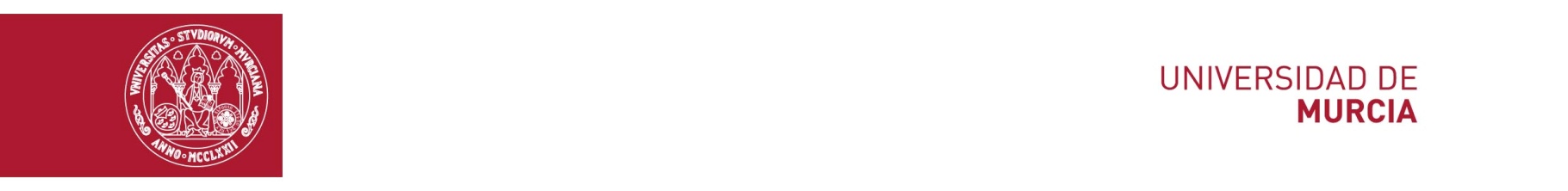 CURSO ACADEMICO 2022/23FACULTAD DE FILOSOFÍAANTES DE RELLENAR EL IMPRESO LEA DETENIDAMENTE EL PROCEDIMIENTO PARA SOLICITAR TRASLADO QUE SE ENCUENTRA EN LA PÁGINA WEB: http://www.um.es/web/filosofia/DOMICILIO A EFECTOS DE NOTIFICACIONES:Si es admitido a la titulación tendrá que realizar las asignaturas de cursos inferiores que no le sean reconocidas.ESTUDIOS PARA LOS QUE SOLICITA LA ADMISIÓNTITULACIÓN:REQUISITOS :No haber agotado las convocatorias establecidas en las normas de permanencia que sean aplicables.Que les sean reconocidos un mínimo de 30 créditos, de acuerdo con lo dispuesto en el artículo 29 del R.D. 412/2014 y el artículo 6 del R.D. 1393/2007 respectivamente.Asimismo declara que todo lo afirmado anteriormente es veraz, bajo premisa de anularse su solicitud en caso de revelarse alguna falsedad en lo expresado anteriormente.Murcia,         de                       de 20(Firma del Interesado)SR. RECTOR MAGNÍFICO DE LA UNIVERSIDAD DE MURCIAD.N.I./Pasaporte/N.I:E.:Nombre:Apellidos:Apellidos:Domicilio:Código Postal:Localidad:Provincia:Correo electrónico:Correo electrónico:Teléfono movilTeléfono fijo: